Title Department UniversityTitle Department UniversityTitle Department UniversityTitle Department University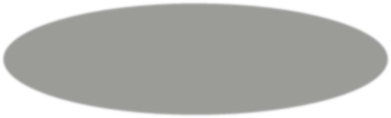 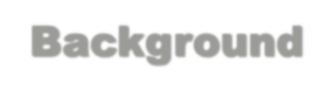 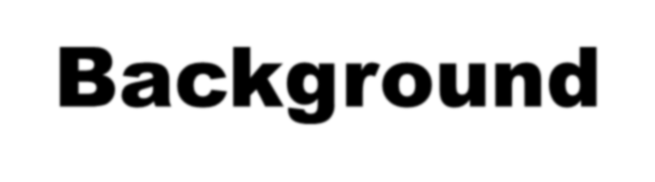 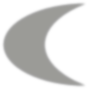 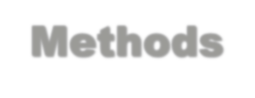 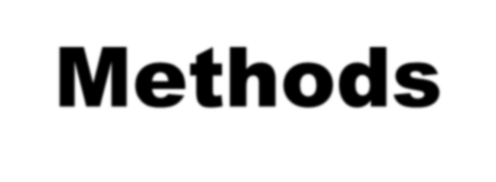 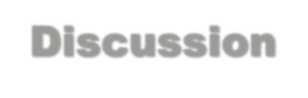 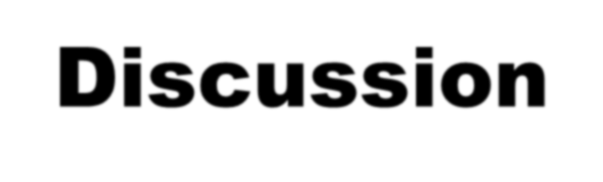 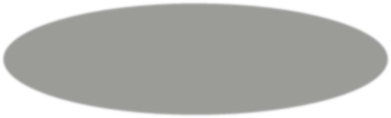 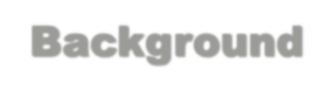 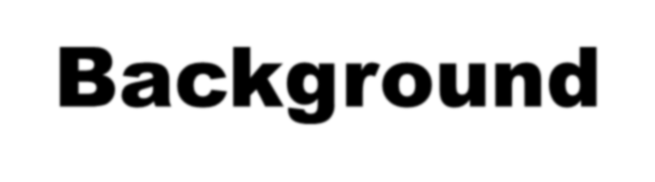 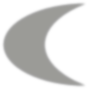 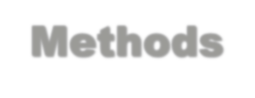 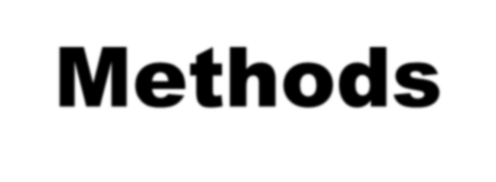 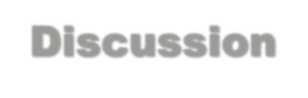 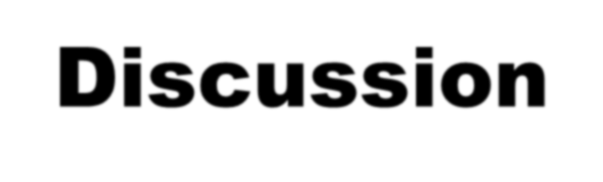 Summarize some of the literature hereSummarize more literature hereSummarize more literature hereSubpointAnother subpointSummarize more literature hereSubpointAnother subpoint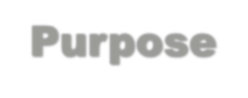 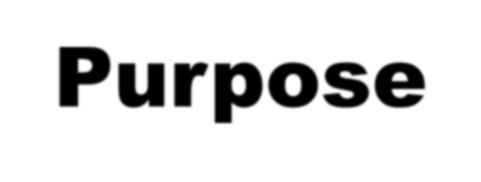 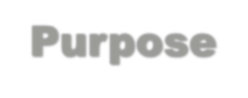 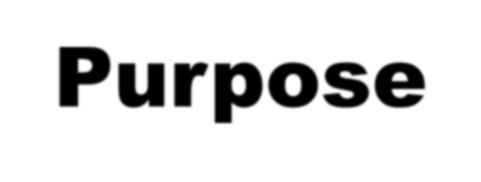 What is the purpose?Who will these results potentially benefit?343 ninth grade, Latino adolescents47.5% female73.3% Mexican origin14 to 16 years old (M = 14.57, SD = .56)86.3% youth born in the U.S.94.5% of parents were foreign born79.9% two biological parentLos Angeles area high school89% Latino92% socio-economic disadvantagedAdolescents in 9th grade elective courses were given consent forms by teachers.Students who returned signed parental consent and youth assent forms completed self-administered surveys, which were available only in English.Trained, bilingual, undergraduate and graduate student, research assistants collected, coded, entered, and verified the data.Parent-Adolescent Conflict Scale (Thayer, 2005)19 items1 = Never; 5 = Most of the timeα = .82 for mothers; α = .80 for fathersInventory of Parent and Peer Attachment(Armsden & Greenberg, 1987)Reduced 9-item version (e.g., "I trust my mother")1 = almost never or never; 4 = almost always or alwaysα = .91 for mothers; α = .93 for fathersCenter for Epidemiologic Study’s Inventory for depressive symptoms (CES-D; Radloff, 1977)20-items (e.g., "I had crying spells")0 = rarely or none of the time (less than 1 day); 3 = mostly or almost all the time (5-7 days).α = .86Discuss results hereDiscuss more results hereAnd more results hereAnd more discussion here.With some subpoints here.What the heck, a bit more discussion here.And a subpoint.Furthermore, another subpoint.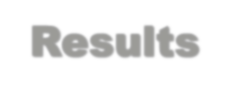 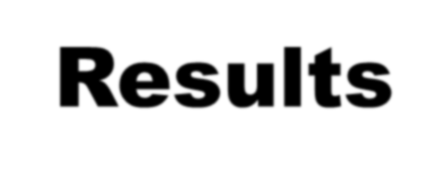 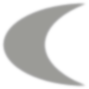 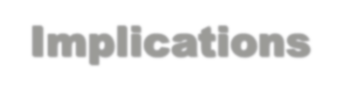 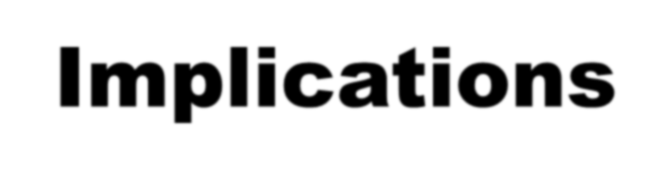 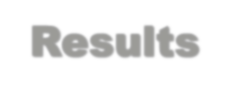 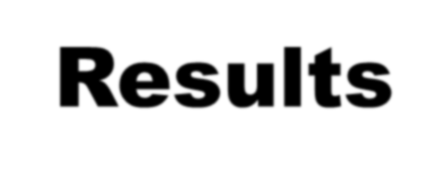 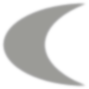 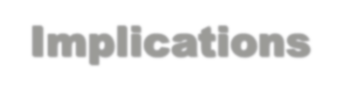 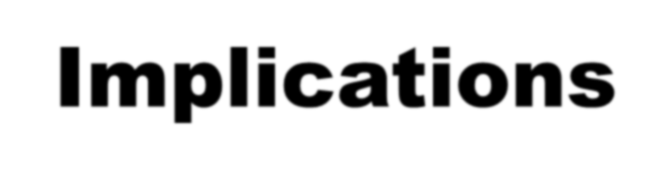 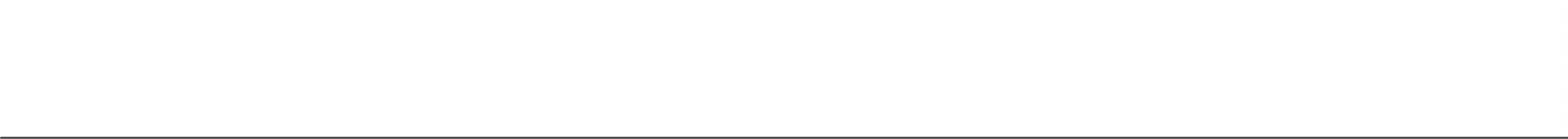 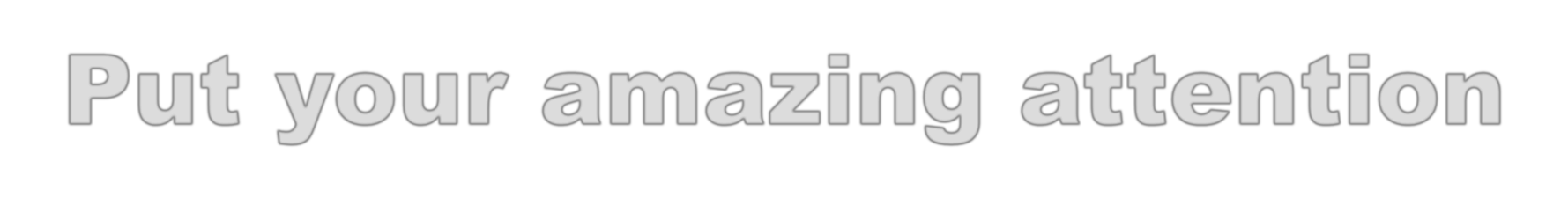 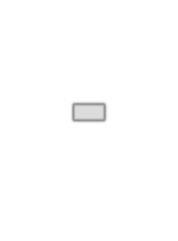 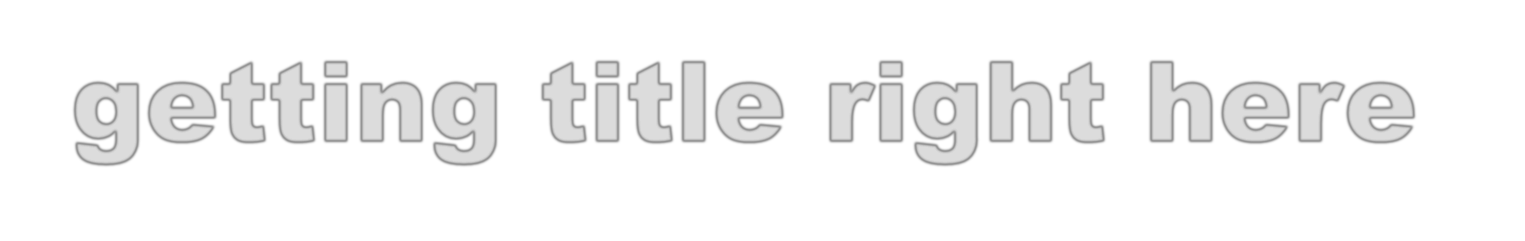 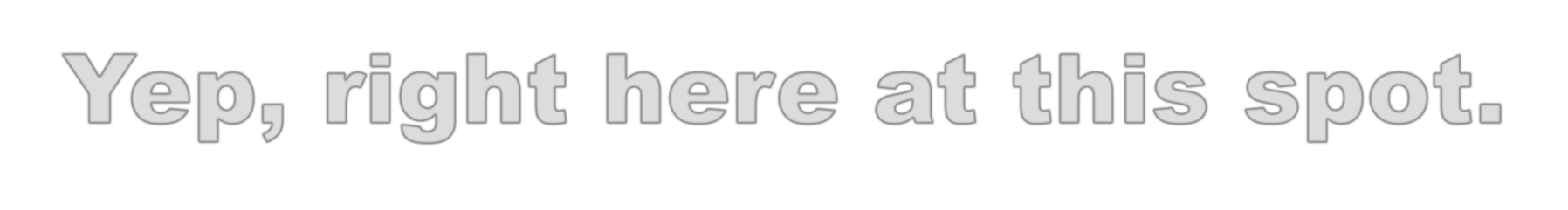 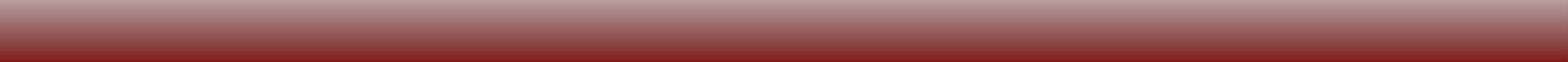 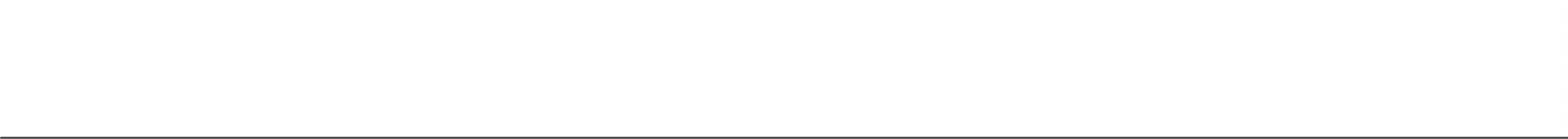 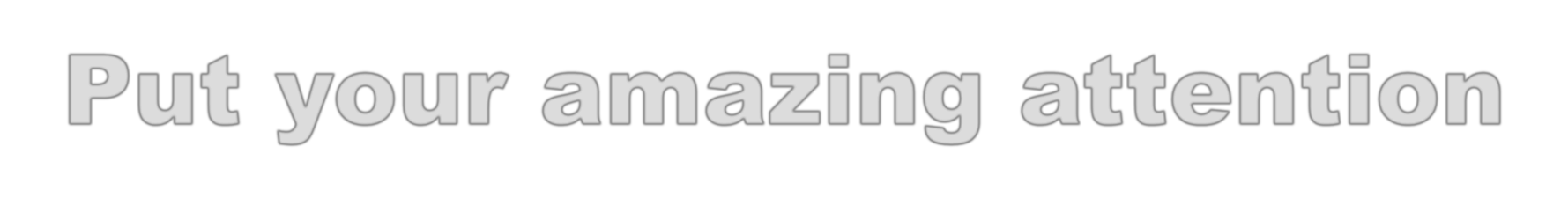 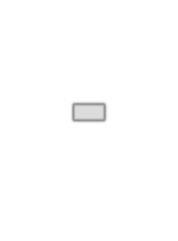 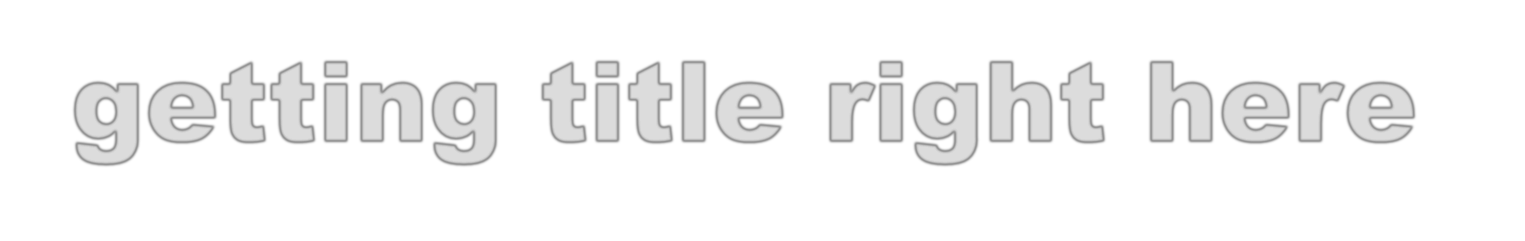 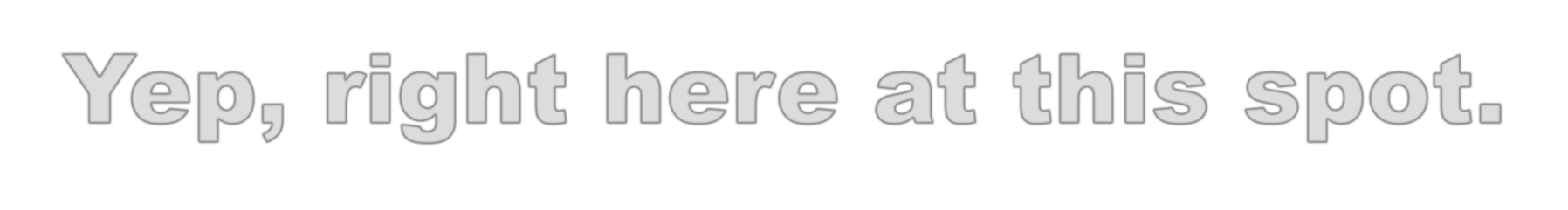 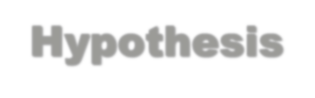 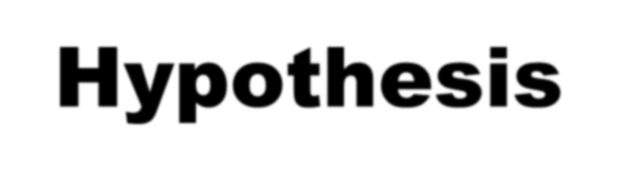 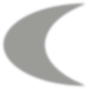 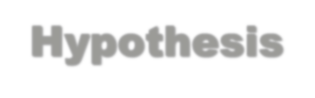 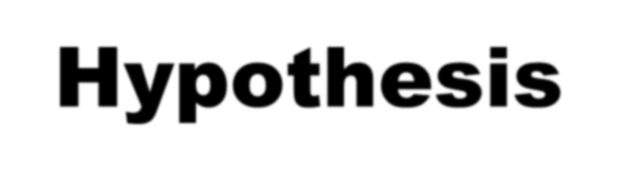 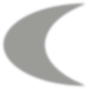 Hypothesis 1Hypothesis 1Our findings have important implication for practice and policyDiscuss implications hereAnd more implications hereAnd more implications here.With some subpoints here.Implication for research.First, the findings suggest blah blah.Furthermore, blah blah.